08 ноября 2023 года состоялось очередное заседание состава проектного офиса по реализации инновационного проекта «Формирование организационно-педагогических условий для персонализированной воспитательной работы в профессиональной образовательной организации»В ходе заседания Галина Александровна Павлищук, координатор проектного офиса, нацелила на выполнение задач, согласно плана работы и сроков сдачи отчетов по направлениям портфеля проектов. Продолжается работа по формированию портфолио на каждого студента третьего курса.Сделан акцент о том, что в  ноябре 2024года будет закрытие проекта РИП и подведение итогов работы.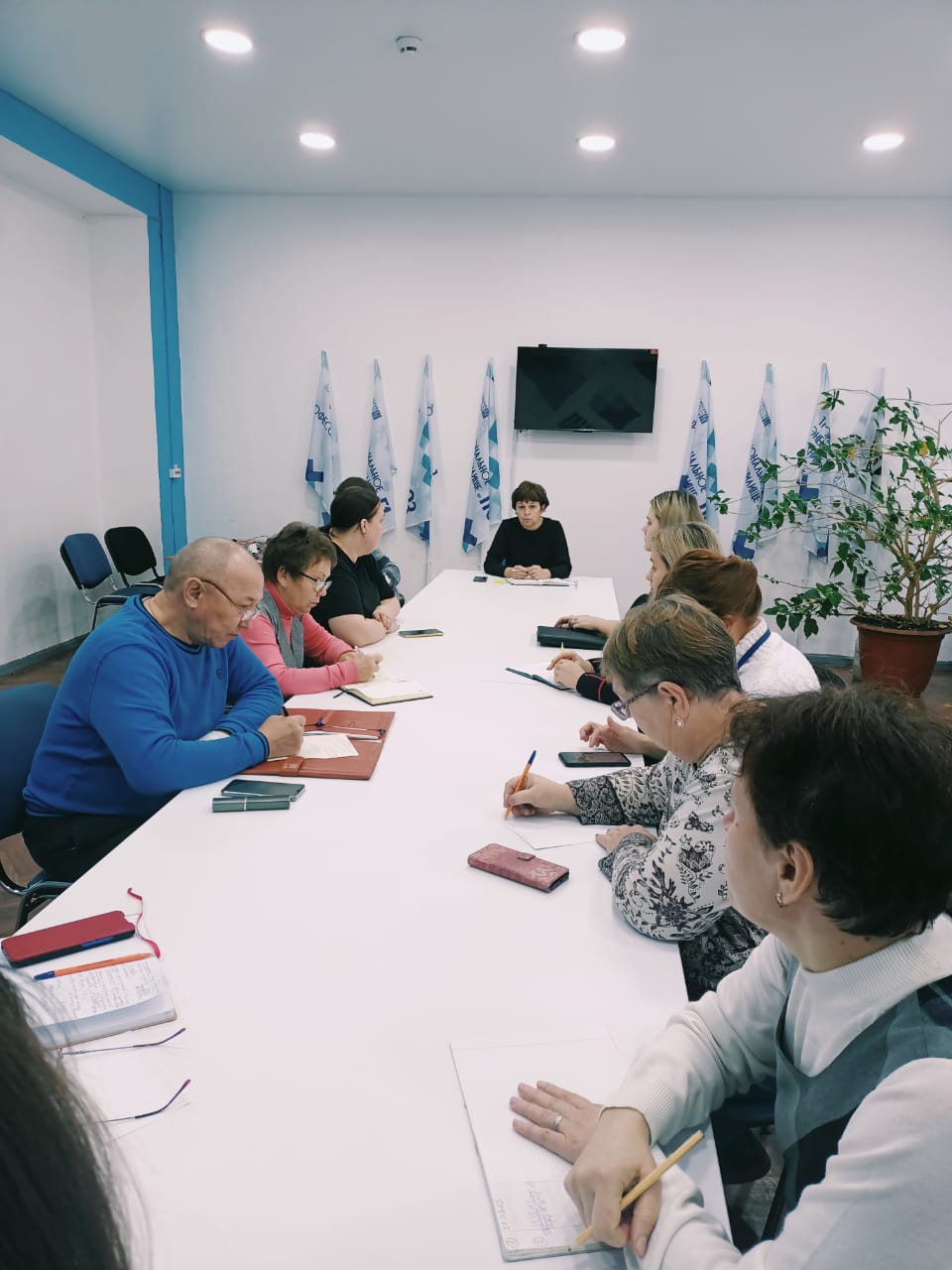 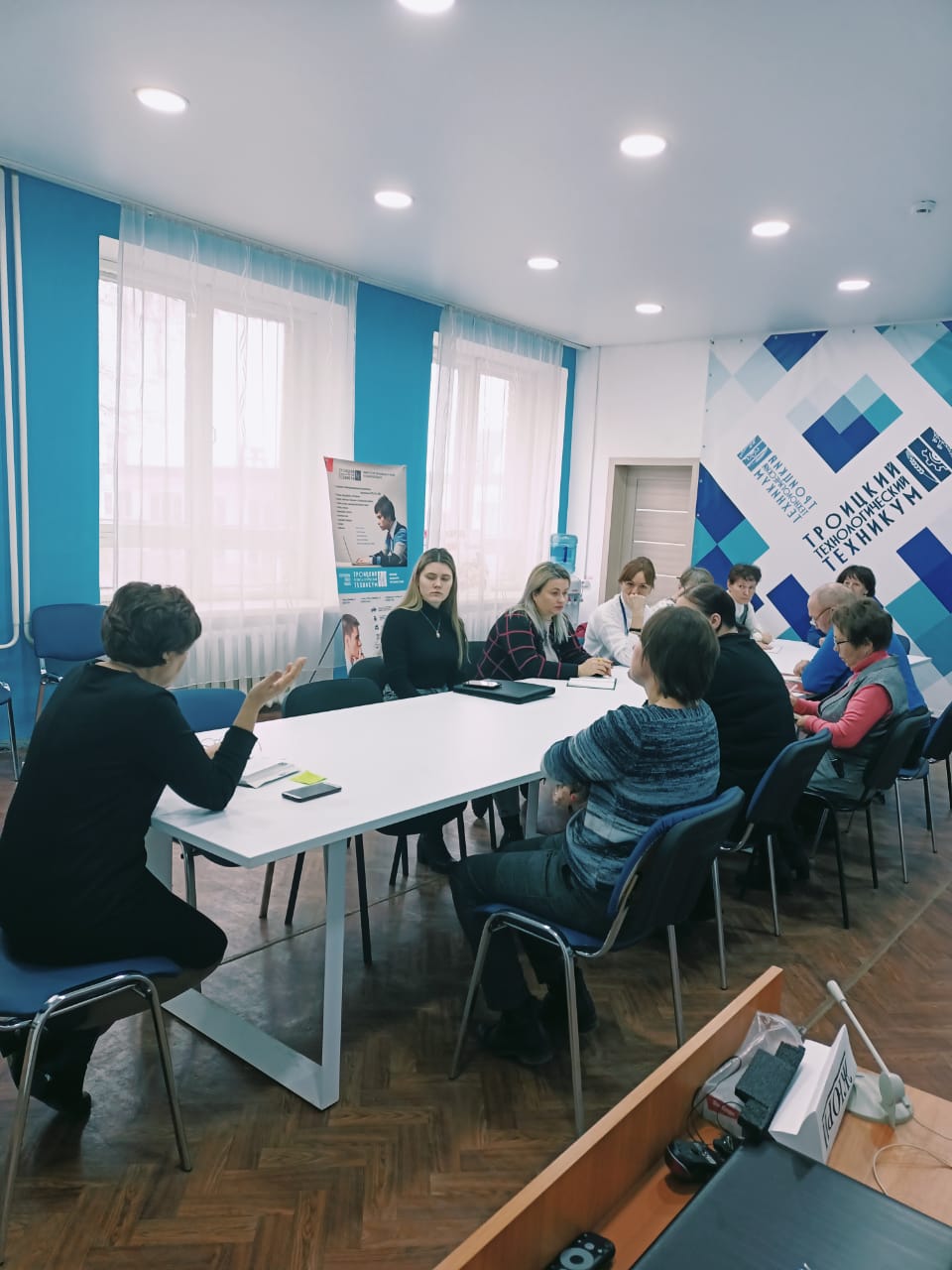 